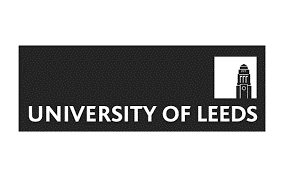 UNDERSTANDING AND PREVENTING 'CUCKOOING' VICTIMISATIONSYMPOSIUM PROGRAMME – 3rd MAY 202310.00    Arrival, refreshments and networking10.00    Arrival, refreshments and networking10.00    Arrival, refreshments and networking10.15Dr Laura BainbridgeUniversity of Leeds Welcome and housekeeping10.30Dr Jack SpicerUniversity of BathAn Introduction to Cuckooing: Some thoughts on understandings and responses10.50Professor Simon HardingUniversity of West London Competition, Exploitation and Cuckooing in County Lines11.30     Comfort break11.30     Comfort break11.30     Comfort break11.45Dr Rosemary BroadUniversity of ManchesterCommunities of practice in multi-agency responses to cuckooing12.15Professor Stephen MacdonaldDurham University Disability, localised cuckooing, and mate crime12.45     Lunch and networking12.45     Lunch and networking12.45     Lunch and networking13.30Fiona GaffneyYorkshire and Humber ROCUCuckooing – The Police Response14.00Dr Laura Bainbridge and Dr Amy LougheryUniversity of LeedsUnderstanding and Preventing ‘Cuckooing’ Victimisation in the North of England14.30     Roving Microphone 14.30     Roving Microphone 14.30     Roving Microphone 14.55Dr Laura BainbridgeUniversity of Leeds Closing comments 15.00Event close